Southern Highlands Landcare Network Incorporated 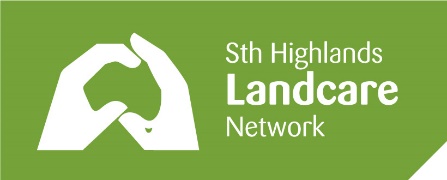 			       ABN 42056929756				 	            c/- Secretary, P.O. BOX 1193, BOWRAL, NSW  2576              		 email (Treasurer):  lou.g.flower@gmail.com            			               MEMBERSHIP APPLICATION or RENEWALfor Financial Year 2023-24I, support the aims and activities of the S. H. Landcare Network to manage and protect our precious natural environment and wish to become (or continue as) a member. 		Signature                        Date CONTACT DETAILSADDRESS: MOBILE:EMAIL ADDRESS: FEES:            Joining Fee = $1.00				      $	   Annual Membership Fee = $2.00 per person    $   2	             Donation					          	      $              TOTAL PAYMENT		      $For payment by electronic transfer: (please identify with your name and date of transfer) and send this form to above listed email or postal address.BSB – 633 000 (Bendigo Bank):     	 a/c #   200093227 Account Name: Southern Highlands Landcare Network Inc. If paying by cheque please return this form and cheque by post (attention Treasurer Lou Flower) at above listed PO Box No. 